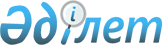 О внесении изменений в решение маслихата от 21 декабря 2017 года № 148 "О бюджете Карамендинского сельского округа Наурзумского района на 2018-2020 годы"
					
			С истёкшим сроком
			
			
		
					Решение маслихата Наурзумского района Костанайской области от 7 июня 2018 года № 197. Зарегистрировано Департаментом юстиции Костанайской области 15 июня 2018 года № 7852. Прекращено действие в связи с истечением срока
      В соответствии со статьей 106 Бюджетного кодекса Республики Казахстан от 4 декабря 2008 года, Наурзумский районный маслихат РЕШИЛ:
      1. Внести в решение маслихата от 21 декабря 2017 года № 148 "О бюджете Карамендинского сельского округа Наурзумского района на 2018-2020 годы" (зарегистрировано в Реестре государственной регистрации нормативных правовых актов за № 7460, опубликовано 16 января 2018 года в Эталонном контрольном банке нормативных правовых актов Республики Казахстан) следующие изменения:
      пункт 1 указанного решения изложить в новой редакции:
      "1. Утвердить бюджет Карамендинского сельского округа на 2018-2020 годы согласно приложениям 1, 2 и 3 соответственно, в том числе на 2018 год в следующих объемах:
      1) доходы – 119 333,0 тысячи тенге, в том числе по:
      налоговым поступлениям – 12 839,0 тысяч тенге;
      поступлениям трансфертов – 106 494,0 тысячи тенге;
      2) затраты – 119 333,0 тысячи тенге;
      3) чистое бюджетное кредитование – 0,0 тысяч тенге, в том числе:
      4) дефицит (профицит) бюджета – 0,0 тысяч тенге;
      5) финансирование дефицита (использование профицита) бюджета – 0,0 тысяч тенге.".
      приложение 1 к указанному решению изложить в новой редакции согласно приложению к настоящему решению.
      2. Настоящее решение вводится в действие с 1 января 2018 года.
      "СОГЛАСОВАНО"
      Аким Карамендинского
      сельского округа
      Наурзумского района
      _____________ М. Сейтжанов
      "7" июня 2018 года
      "СОГЛАСОВАНО"
      Руководитель государственного
      учреждения "Отдел экономики и 
      финансов Наурзумского района"
      _______________ Н. Дехтярева
      "7" июня 2018 года Бюджет Карамендинского сельского округа на 2018 год
					© 2012. РГП на ПХВ «Институт законодательства и правовой информации Республики Казахстан» Министерства юстиции Республики Казахстан
				
      Председатель сессии, секретарь районного маслихата

Г. Абенова
Приложение
к решению маслихата
от 7 июня 2018 года
№ 197Приложение 1
к решению маслихата
от 21 декабря 2017 года
№ 148
Категория
Категория
Категория
Категория
Категория
Сумма тысяч тенге
Класс
Класс
Класс
Класс
Сумма тысяч тенге
Подкласс
Подкласс
Подкласс
Сумма тысяч тенге
Специфика
Специфика
Сумма тысяч тенге
Наименование
Сумма тысяч тенге
I. Доходы
119333,0
1
Налоговые поступления
12839,0
01
Подоходный налог 
7402,0
2
Индивидуальный подоходный налог 
7402,0
04
Налоги на собственность
5437,0
1
Налоги на имущество
150,0
3
Земельный налог
180,0
4
Налог на транспортные средства
5107,0
4
Поступления трансфертов
106494,0
02
Трансферты из вышестоящих органов государственного управления
106494,0
3
Трансферты из районного (города областного значения) бюджета
106494,0
Функциональная группа
Функциональная группа
Функциональная группа
Функциональная группа
Функциональная группа
Сумма тысяч тенге
Функциональная подгруппа
Функциональная подгруппа
Функциональная подгруппа
Функциональная подгруппа
Сумма тысяч тенге
Администратор бюджетных программ
Администратор бюджетных программ
Администратор бюджетных программ
Сумма тысяч тенге
Программа
Программа
Сумма тысяч тенге
Наименование
Сумма тысяч тенге
II. Затраты
119333,0
01
Государственные услуги общего характера
19094,0
1
Представительные, исполнительные и другие органы, выполняющие общие функции государственного управления
19094,0
124
Аппарат акима города районного значения, села, поселка, сельского округа
19094,0
001
Услуги по обеспечению деятельности акима города районного значения, села, поселка, сельского округа
18844,0
022
Капитальные расходы государственного органа
250,0
04
Образование
51108,0
1
Дошкольное воспитание и обучение
49866,0
124
Аппарат акима города районного значения, села, поселка, сельского округа
49866,0
004
Дошкольное воспитание и обучение и организация медицинского обслуживания в организациях дошкольного воспитания и обучения
49866,0
2
Начальное, основное среднее и общее среднее образование
1242,0
124
Аппарат акима города районного значения, села, поселка, сельского округа
1242,0
005
Организация бесплатного подвоза учащихся до ближайшей школы и обратно в сельской местности
1242,0
07
Жилищно-коммунальное хозяйство
45039,0
3
Благоустройство населенных пунктов
45039,0
124
Аппарат акима города районного значения, села, поселка, сельского округа
45039,0
008
Освещение улиц в населенных пунктах
4426,0
009
Обеспечение санитарии населенных пунктов
558,0
011
Благоустройство и озеленение населенных пунктов
40055,0
08
Культура, спорт, туризм и информационное пространство
382,0
2
Спорт
382,0
124
Аппарат акима города районного значения, села, поселка, сельского округа
382,0
028
Проведение физкультурно-оздоровительных и спортивных мероприятий на местном уровне
382,0
12
Транспорт и коммуникации
3710,0
1
Автомобильный транспорт
3710,0
124
Аппарат акима города районного значения, села, поселка, сельского округа
3710,0
013
Обеспечение функционирования автомобильных дорог в городах районного значения, селах, поселках, сельских округах
3710,0
III. Сальдо по операциям с финансовыми активами
0,0
IV. Дефицит (профицит) бюджета
0,0
V. Финансирование дефицита (использование профицита) бюджета
0,0